URWERK UR-100黄金腕表银河奇遇记日内瓦，2020年5月4日远古无垠宇宙深处，一道金光划破苍穹，无线电望远镜侦测到一件金光闪闪的物体飞向地球，正发出六百万种语言讯号，似是尝试与地球沟通！那原来是《星球大战》的礼仪机械人C-3PO，现在URWERK取之暂定为全新UR-100黄金腕表之名，与UR-100腕表展示的银河光速与时空奥秘呼应。虽然《星球大战》的C-3PO经常喋喋不休行动笨拙，却是礼貌周周，以之为名的UR-100黄金腕表却有另一种个性，前卫颠覆意念与制表工艺，触动收藏家的无限想象与狂热渴求。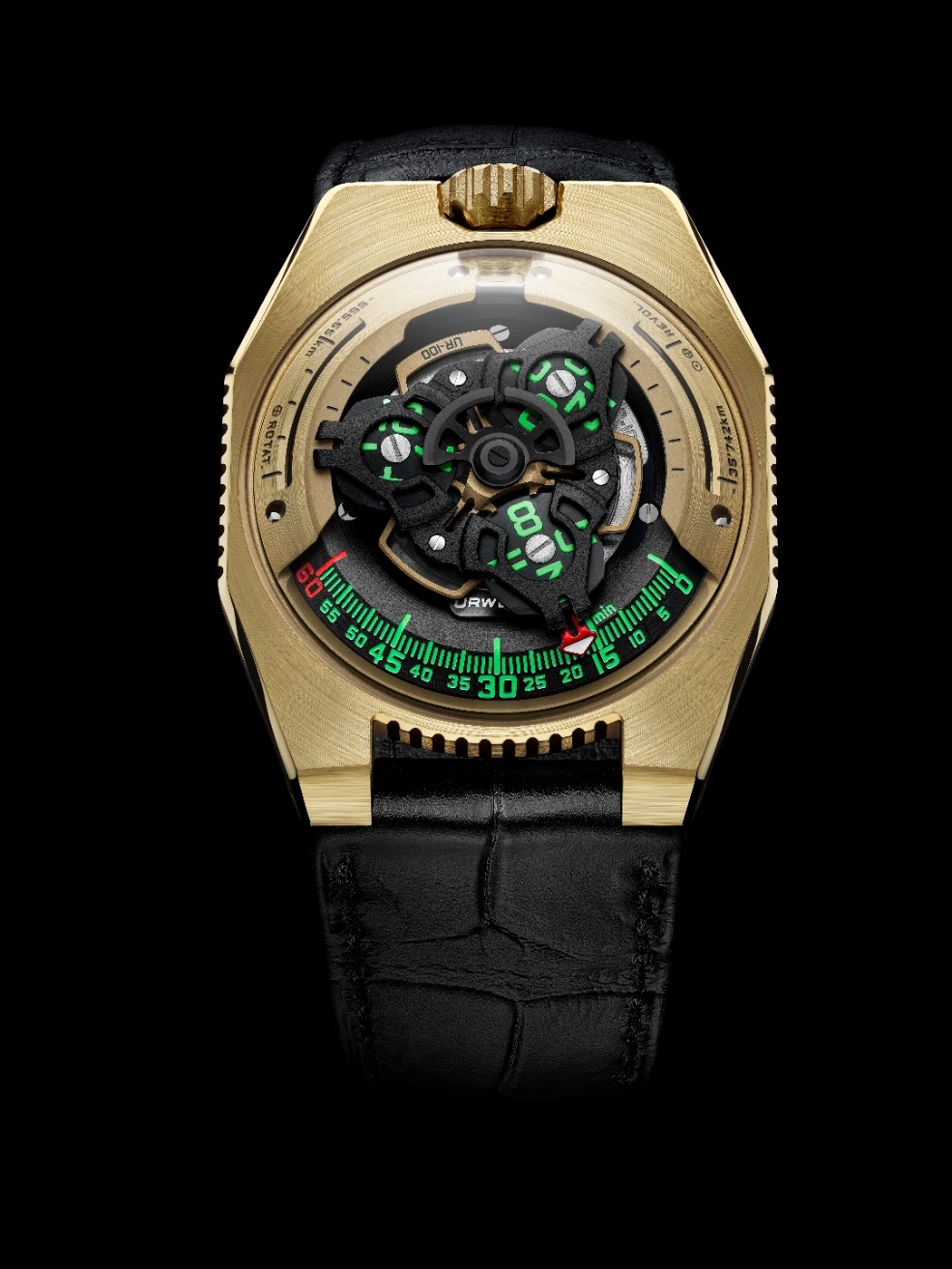 这黄金腕表是UR-100银河奇遇的第三章，记述独立制表奇兵URWERK的非凡制表工艺旅程，标志在开拓技术、设计、显示及功能领域方面的成就。创办人兼首席设计师Martin Frei解释道：「URWERK自创立至今，从科幻小说中撷取无限创作灵感。我自小就沉迷科幻小说，家父是工程师，曾参与研发多个尖端科技项目，包括阿波罗登月任务航天员使用的月球车。他是我心目中的英雄，他对宇宙的狂热与梦想对我有极大的影响。」UR-100黄金腕表外观先声夺人，以卫星小时显示腕表来说是相当纤薄，长八角形表壳及三段坑纹装饰显得轮廓奇特，不对称线条设计灵感来自Han Solo的千年鹰号(Millennium Falcon) 宇宙飞船；表壳由实心2N黄金切割而成，缎面打磨绽放如C-3PO机械人的悦目金光；拱形蓝宝石玻璃镜面令人联想起URWEK早期表款造型，形如飞船的驾驶控制中心。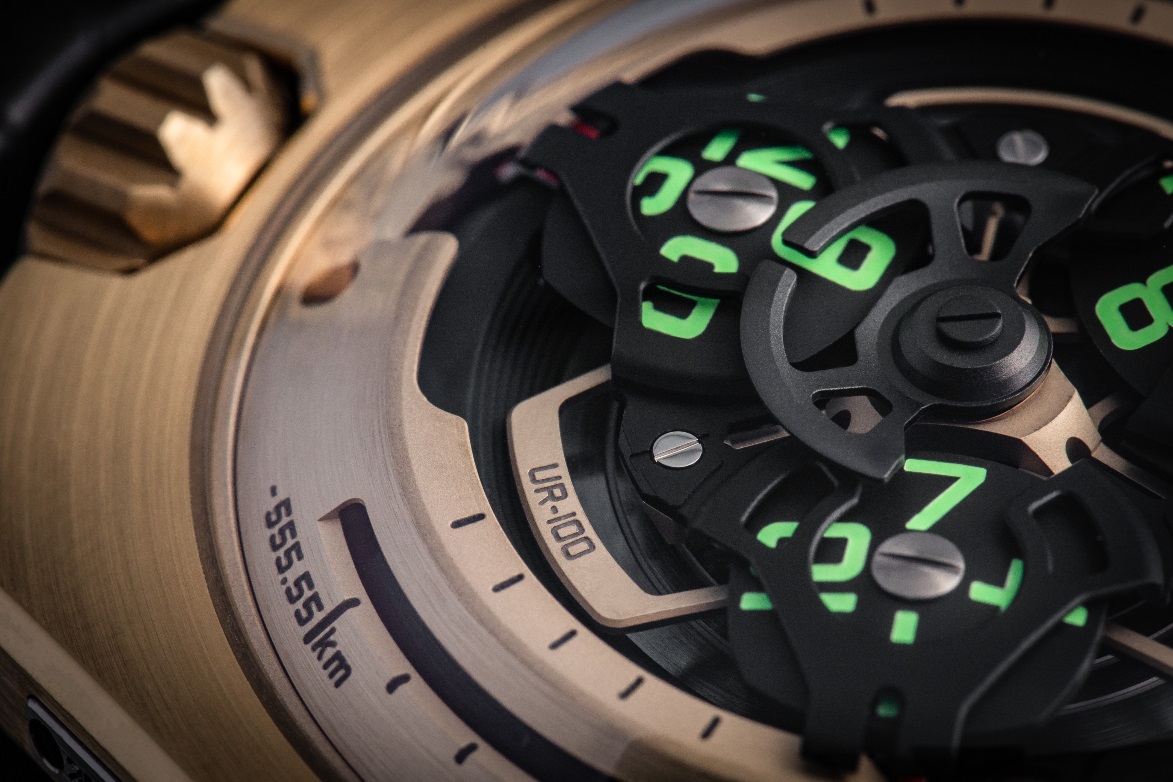 UR-100配备URWERK经典的漫游卫星小时及分钟显示技术：每个卫星小时转头沿着横跨120度的鲜绿色分钟刻度滑行，红色箭头形指针指示分钟，时分显示独特又清楚，美妙如腕上时空舞蹈。UR-100腕表装配自动上链机芯，上链摆陀由一个扁平涡轮叶调节，行星齿轮装置限制摆陀转动速度，避免过度上链及零件耗损，延长机芯寿命，可靠性能更持久。腕表两侧尚有两个显示时空距离的重要数据，每个卫星小时转头的红色箭头形指针，滑行60分钟后继续沿着两个公里刻度推进：位于9时位置的刻度，显示在20分钟内地球赤道自转了555公里，在3时位置刻度，另一支指针正显示地球绕太阳公转的速度，在20分钟内移动了35,740公里。巧妙的宇宙时空显示，相信爱因斯坦再世也会拍案叫绝。《星球大战》的C-3PO机械人处事循规蹈矩，UR-100黄金腕表却蕴含打破规条的时计意念；C-3PO是由塔图因(Tatooine)星球上的金属废料组成，UR-100黄金腕表却是在日内瓦以精密零件镶嵌而成； C-3PO是天下科幻小说迷的心头爱，相信UR-100黄金腕表亦会得到科幻时计藏家的青睐。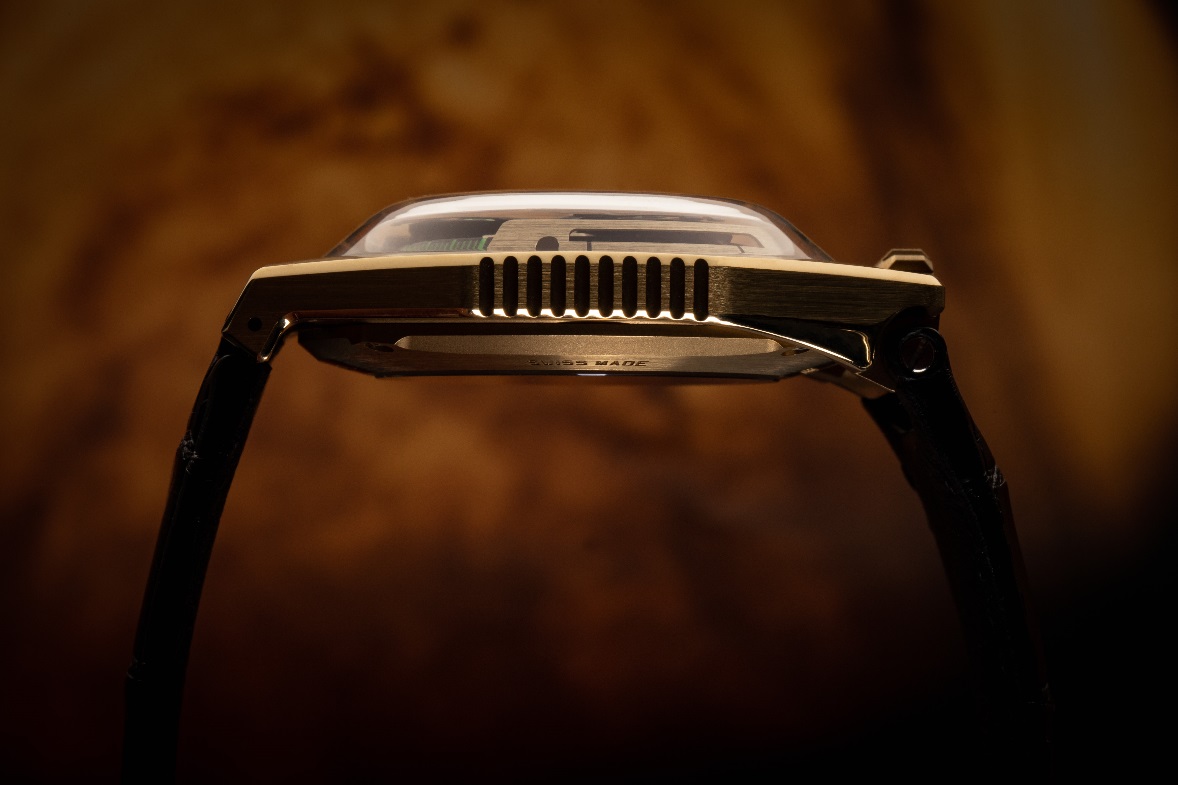 The First Gold UR-100 “Fight C-19” To Be Auctioned: Fighting Covid-19 With Horology“The URWERK team doesn’t have doctors, nurses, cleaners, or even delivery personal. We are simply artisans realizing our dreams making watches. So to participate in the fight against Covid-19, URWERK will auction “Fight C-19”, the first UR-100 in gold, on the URWERK website, and distribute all money raised to organizations fighting against the COVID-19 pandemic.The auction will begin at 4 pm GVA time on Friday the 8th of May, 2020, and run over two days.URWERK will select which organizations fighting against Covid-19 in partnership with the successful bidder of the No. 1 gold UR-100 “Fight C-19”. For more information and/or to participate in the auction, please visit link : https://bit.ly/3bT2uKdUR-100黄金腕表技术规格限量25枚显示：	卫星小时，分钟，地球赤道自转20分钟的距离，地球公转20分钟的距离机芯：	UR 12.01 自动上链机芯，URWERK专利行星齿轮扁平涡轮叶调节摆陀上链速度宝石：	39颗振频： 	每小时 28,800 次 (4Hz)动力储备： 	48 小时物料：	铝金属卫星小时转头由钛金属日内瓦十字轮推动铝金属卡罗素ARCAP合金三重底板修饰：	鱼鳞纹及磨砂、喷砂打磨、倒角打磨螺丝头SuperLumiNova夜光小时数字及分钟刻度表壳：	18K 2N黄金，缎面打磨尺寸：	41毫米(阔) x 49.7毫米(长) x 14毫米 (厚)表带：	皮革表镜：	蓝宝石玻璃防水深度：	30米 (3ATM / 3 Bar)